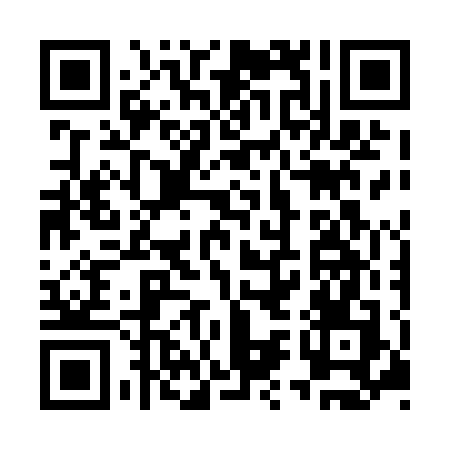 Ramadan times for Jonasmajor, HungaryMon 11 Mar 2024 - Wed 10 Apr 2024High Latitude Method: Midnight RulePrayer Calculation Method: Muslim World LeagueAsar Calculation Method: HanafiPrayer times provided by https://www.salahtimes.comDateDayFajrSuhurSunriseDhuhrAsrIftarMaghribIsha11Mon4:284:286:1012:003:595:505:507:2612Tue4:264:266:0812:004:015:525:527:2813Wed4:244:246:0611:594:025:535:537:3014Thu4:224:226:0411:594:035:555:557:3115Fri4:204:206:0311:594:045:565:567:3316Sat4:184:186:0111:594:055:585:587:3417Sun4:164:165:5911:584:065:595:597:3618Mon4:144:145:5711:584:086:006:007:3719Tue4:114:115:5511:584:096:026:027:3920Wed4:094:095:5311:574:106:036:037:4121Thu4:074:075:5011:574:116:056:057:4222Fri4:054:055:4811:574:126:066:067:4423Sat4:024:025:4611:574:136:086:087:4524Sun4:004:005:4411:564:146:096:097:4725Mon3:583:585:4211:564:156:106:107:4926Tue3:563:565:4011:564:166:126:127:5027Wed3:533:535:3811:554:176:136:137:5228Thu3:513:515:3611:554:186:156:157:5429Fri3:493:495:3411:554:196:166:167:5530Sat3:463:465:3211:544:206:176:177:5731Sun4:444:446:3012:545:217:197:198:591Mon4:424:426:2812:545:227:207:209:012Tue4:394:396:2612:545:237:227:229:023Wed4:374:376:2512:535:247:237:239:044Thu4:344:346:2312:535:257:247:249:065Fri4:324:326:2112:535:267:267:269:086Sat4:304:306:1912:525:277:277:279:097Sun4:274:276:1712:525:287:287:289:118Mon4:254:256:1512:525:297:307:309:139Tue4:224:226:1312:525:307:317:319:1510Wed4:204:206:1112:515:317:337:339:17